                                                                                                                                .  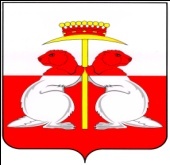 ТУЛЬСКАЯ  ОБЛАСТЬМУНИЦИПАЛЬНОЕ ОБРАЗОВАНИЕ ГОРОД ДОНСКОЙСОБРАНИЕ ДЕПУТАТОВРешение  от «26» декабря 2016 года                                                          №33-9О внесении изменений в решение Собрания депутатов муниципального образования город Донской                              от 18.02.2016 № 22-13 «Об утверждении Положения о плате, взимаемой с родителей (законных представителей) за присмотр и уход за детьми, осваивающими образовательные программы дошкольного образования в муниципальных образовательных организациях, осуществляющих образовательную деятельность»В соответствии с Федеральным законом от 06.10.2003 № 131-ФЗ «Об общих принципах организации местного самоуправления в Российской Федерации», Федеральным законом от 29.12.2012  № 273-ФЗ «Об образовании в Российской Федерации», Постановлением правительства Тульской области от 16.10.2013               № 550 «Об утверждении Порядка обращения за получением компенсации платы, взимаемой с родителей (законных представителей) за присмотр и уход за детьми, посещающими образовательные организации, реализующие образовательную программу дошкольного образования и расположенные на территории Тульской области, и порядка ее выплаты и Положения об определении среднего размера платы, взимаемой с родителей (законных представителей) за присмотр и уход за детьми, осваивающими образовательные программы дошкольного образования в государственных образовательных организациях, находящихся в ведении Тульской области, и муниципальных образовательных организациях, расположенных на территории Тульской области», рассмотрев представленный администрацией муниципального образования город Донской проект решения «О внесении изменений в решение Собрания депутатов муниципального образования город  Донской от 18.02.2016 № 22-13 «Об утверждении Положения о плате,  взимаемой с родителей (законных представителей) за присмотр и уход за детьми, осваивающими образовательные программы дошкольного образования в муниципальных образовательных организациях, осуществляющих образовательную деятельность», Собрание депутатов муниципального образования город Донской  РЕШИЛО:Внести в решение Собрания депутатов муниципального образования город Донской от 18.02.2016 № 22-13 «Об утверждении Положения о плате, взимаемой с родителей (законных представителей) за присмотр и уход за детьми, осваивающими образовательные программы дошкольного образования в муниципальных образовательных организациях, осуществляющих образовательную деятельность» следующее изменение:в пункте 5 раздела 2 приложения:слова «для детей раннего (от 1 до 3 лет) и дошкольного возраста (от 3 до 7 лет)»  заменить на  слова «для детей в группах до 3-х  лет и в группах от 3-х  до 7-ми лет».Опубликовать настоящее решение в газете «Муниципальные вести» и разместить на официальном сайте муниципального образования город Донской в информационно-телекоммуникационной сети «Интернет».Решение вступает в силу со дня его опубликования.Главамуниципального образованиягород ДонскойБ.С. Павленко